Janvier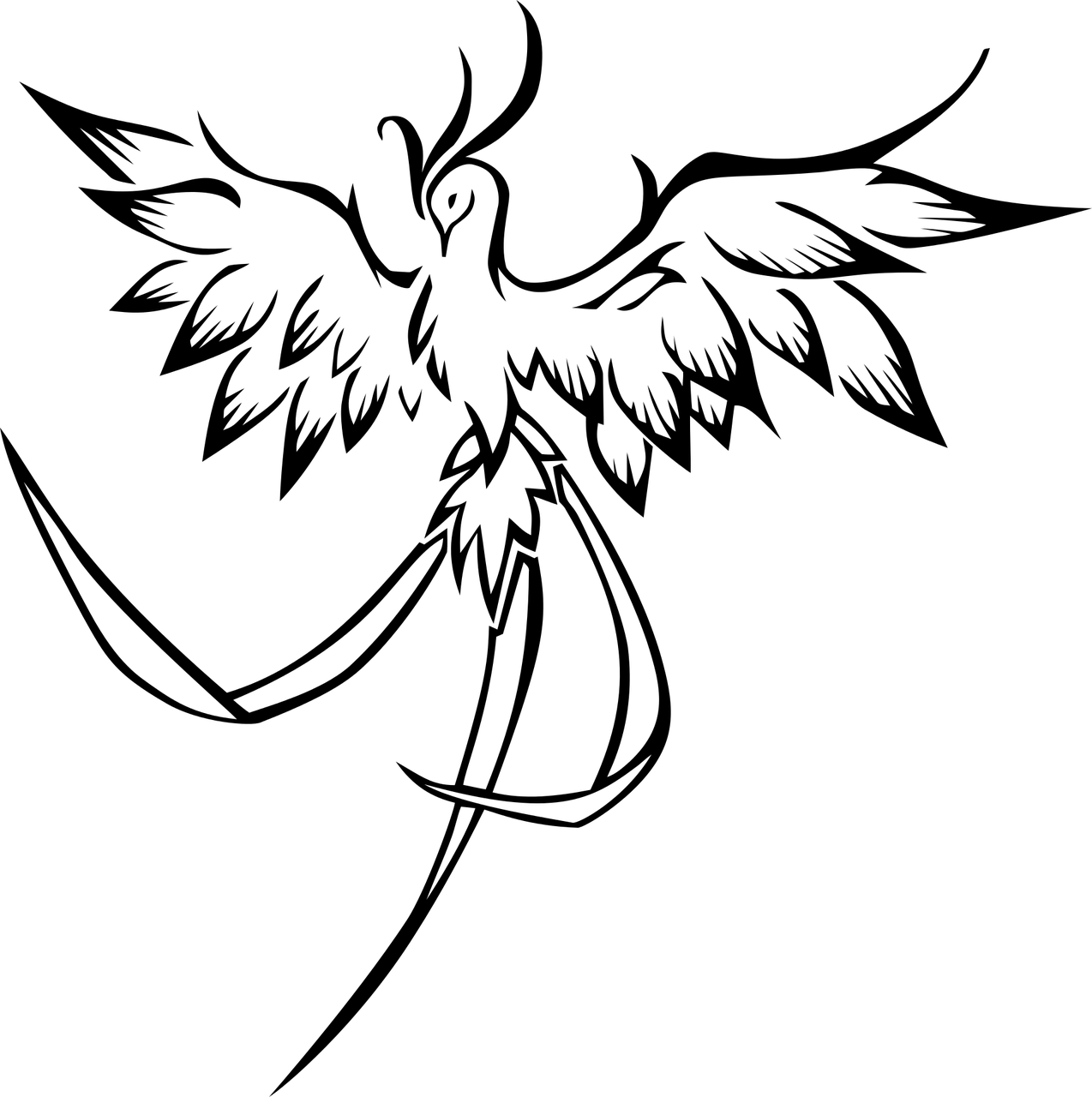 LégendeBLEULECTUREJAUNEAUTRES ACTIVITÉSORANGEARTICLESROSE PÂLECORRECTIONSROSE FLUOPUBLICATIONSVERTÉCRITUREVIOLETRÉÉCRITURE